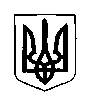 УКРАЇНАУПРАВЛІННЯ ОСВІТИ, МОЛОДІ ТА СПОРТУ ДОЛИНСЬКОЇ РДАІВАНО-ФРАНКІВСЬКОЇ ОБЛАСТІВИШКІВСЬКА ЗАГАЛЬНООСВІТНЯ ШКОЛА І-ІІІ СТУПЕНІВвул.Шубинця, 82, с.Вишків, Долинський р-н, Івано-Франківська обл.,77563, тел. 9-02-48Призначення та використання коштівНазва Заробітна платаНарахування на заробітну платуПредмети, матеріали, обладнання, інвентарМедикаменти та перев’язуючі матеріалиПродукти харчуванняОплата послуг (крім комунальних)Видатки на відрядженняОплата енергоносіївОкремі заходи по реалізації державних програмІнші виплати населенняВишківська ЗОШ І-ІІІ ступенівЗатвердже-ний план на рік326684571509016220420997002884039902755305303840Вишківська ЗОШ І-ІІІ ступенівПлан на рік з урахуван-ням змін3243585710090154204009721025640399025609905000Вишківська ЗОШ І-ІІІ ступенівВсього профінан-совано за звітний період2484744,20546396,5415417,580,0061462,0025609,742724,88186440,480,000,00